DIN 555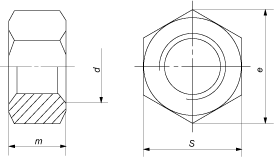 Все параметры в таблице указаны в мм.Параметры гайкиНоминальный диаметр резьбы dНоминальный диаметр резьбы dНоминальный диаметр резьбы dНоминальный диаметр резьбы dНоминальный диаметр резьбы dНоминальный диаметр резьбы dНоминальный диаметр резьбы dНоминальный диаметр резьбы dНоминальный диаметр резьбы dНоминальный диаметр резьбы dНоминальный диаметр резьбы dНоминальный диаметр резьбы dНоминальный диаметр резьбы dНоминальный диаметр резьбы dНоминальный диаметр резьбы dНоминальный диаметр резьбы dНоминальный диаметр резьбы dНоминальный диаметр резьбы dНоминальный диаметр резьбы dНоминальный диаметр резьбы dНоминальный диаметр резьбы dНоминальный диаметр резьбы dНоминальный диаметр резьбы dПараметры гайкиМ5М5M6M6M8M8M10M10M12M12M14M14M16M16М18М18М20М20М22М22М24М24М27Шаг резьбы, P0,80,8111,251,251,51,51,751,7522222,52,52,52,52,52,5333Высота, m44556,56,588101011111313151516161818191922Диаметр описанной окружности e, не менее8,638,6310,8910,8914,214,218,7218,7220,8820,8824,4924,4926,1726,1729,5629,5632,9532,9535,0335,0339,5539,5545,2Размер под ключ, S88101013131717191922222424272730303232363641Параметры гайкиПараметры гайкиНоминальный диаметр резьбы dНоминальный диаметр резьбы dНоминальный диаметр резьбы dНоминальный диаметр резьбы dНоминальный диаметр резьбы dНоминальный диаметр резьбы dНоминальный диаметр резьбы dНоминальный диаметр резьбы dНоминальный диаметр резьбы dНоминальный диаметр резьбы dНоминальный диаметр резьбы dНоминальный диаметр резьбы dНоминальный диаметр резьбы dНоминальный диаметр резьбы dНоминальный диаметр резьбы dНоминальный диаметр резьбы dНоминальный диаметр резьбы dНоминальный диаметр резьбы dНоминальный диаметр резьбы dНоминальный диаметр резьбы dНоминальный диаметр резьбы dНоминальный диаметр резьбы dПараметры гайкиПараметры гайкиМ30М30M33M33M36M36M39M39М42М42М45М45М48М48М52М52М56М56М60М60М64М64Шаг резьбы, PШаг резьбы, P3,53,53,53,544444,54,54,54,5555,55,55,55,566Высота, mВысота, m24242626292931313434363638384242454548485151Диаметр описанной окружности e, не менееДиаметр описанной окружности e, не менее50,8550,8555,3755,3760,7960,7966,4466,4471,371,376,9576,9582,682,688,2588,2593,5693,5699,2199,21104,86104,86Размер под ключ, SРазмер под ключ, S46465050555560606565707075758080858590909595